PROFESSORAS: ALESSANDRA - ALINESEMANA DE 19/10 A 23/10SEQUÊNCIA DIDÁTICA MÊS DE OUTUBROLEITURA, PALAVRAS E FRASESLEIA A FÁBULA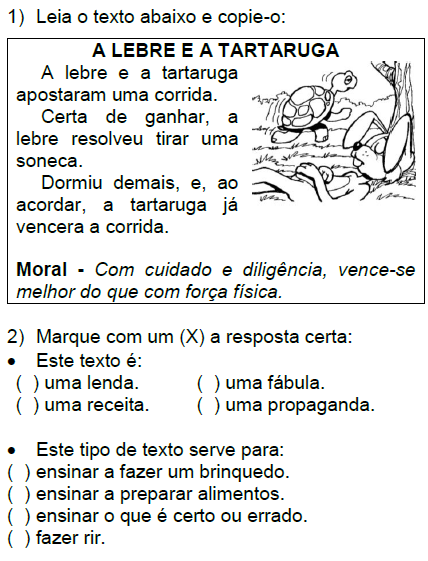 OBSERVE AS FIGURAS DA SEQUENCIA DA HISTÓRIA PINTE E RECORTE:COLE CADA PEDAÇO E ESCREVA A HISTÓRIA NA LATERAL.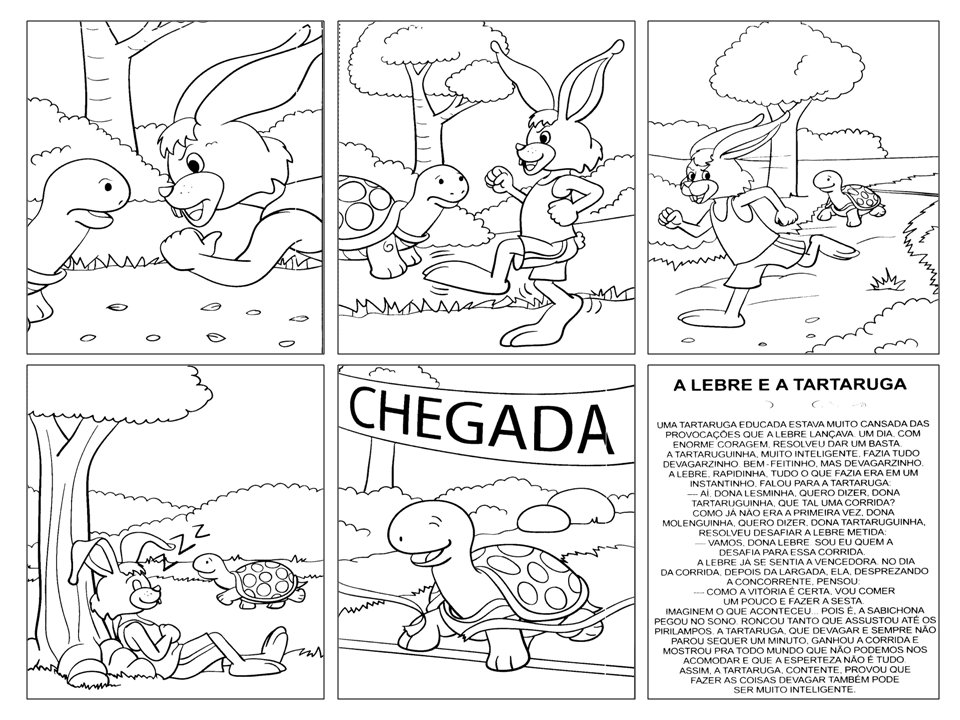 ESCREVA 5 PALAVRAS COM CADA SÍLABA:TA________________________________________________________________________________________________________________________________________TE________________________________________________________________________________________________________________________________________TI_________________________________________________________________________________________________________________________________________TO________________________________________________________________________________________________________________________________________TU________________________________________________________________________________________________________________________________________COM UMA CAIXINHA DE OVO USE SUA CRIATIVIDADE E CONFECCIONE A TARTARUGA. MAMÃE USAR SÓ SUCATA QUE TEM EM CASA, NÃO TEM NECESSIDADE DE COMPRAR NADA P FAZER. A PROFESSORA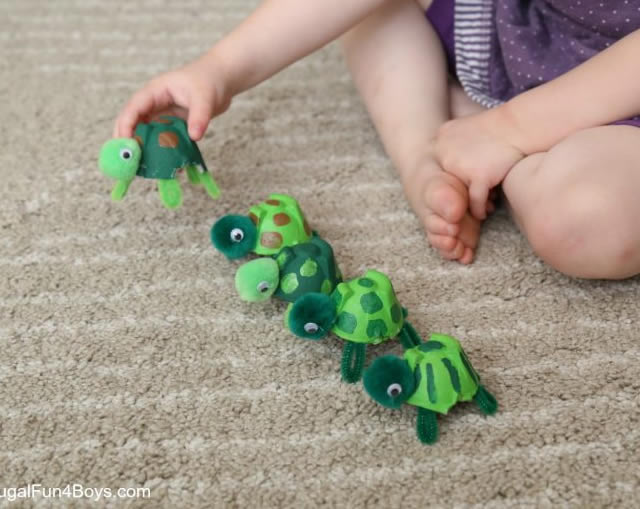 DEU UM EXEMPLO.ESCOLA MUNICIPAL DE EDUCAÇÃO BÁSICA ALFREDO GOMES.DIRETORA: IVÂNIA NORA.ASSESSORA PEDAGÓGICA: SIMONE ANDRÉA CARL.ASSESSORA TÉCNICA ADM.: TANIA N. DE ÁVILA.PROFESSORA: ALESSANDRA - ALINEDISCIPLINA: MATEMÁTICACATANDUVAS – SCANO 2020  - TURMA 